Қысқа мерзімді жоспарҚысқа мерзімді жоспарҚысқа мерзімді жоспарҚысқа мерзімді жоспарҚысқа мерзімді жоспарҚысқа мерзімді жоспарҚысқа мерзімді жоспарҚысқа мерзімді жоспарПән: Қазақ тілі Т2Пән: Қазақ тілі Т2Бөлім: 3.  Қазақ киносы мен театрының қазіргі келбеті . Дулат Исабеков «Әпке» драмасыБөлім: 3.  Қазақ киносы мен театрының қазіргі келбеті . Дулат Исабеков «Әпке» драмасыБөлім: 3.  Қазақ киносы мен театрының қазіргі келбеті . Дулат Исабеков «Әпке» драмасыБөлім: 3.  Қазақ киносы мен театрының қазіргі келбеті . Дулат Исабеков «Әпке» драмасыБөлім: 3.  Қазақ киносы мен театрының қазіргі келбеті . Дулат Исабеков «Әпке» драмасыБөлім: 3.  Қазақ киносы мен театрының қазіргі келбеті . Дулат Исабеков «Әпке» драмасыКүні :12.10.21        Күні :12.10.21        Педагогтің аты-жөні: Даулетова А.ҒПедагогтің аты-жөні: Даулетова А.ҒПедагогтің аты-жөні: Даулетова А.ҒПедагогтің аты-жөні: Даулетова А.ҒПедагогтің аты-жөні: Даулетова А.ҒПедагогтің аты-жөні: Даулетова А.ҒСынып: 10Сынып: 10Қатысқан оқушылар:               Қатыспаған оқушылар :        Қатысқан оқушылар:               Қатыспаған оқушылар :        Қатысқан оқушылар:               Қатыспаған оқушылар :        Қатысқан оқушылар:               Қатыспаған оқушылар :        Қатысқан оқушылар:               Қатыспаған оқушылар :        Қатысқан оқушылар:               Қатыспаған оқушылар :        Сабақтың  тақырыбы:      Қазақ киносының атасыСабақтың  тақырыбы:      Қазақ киносының атасыСабақтың  тақырыбы:      Қазақ киносының атасыСабақтың  тақырыбы:      Қазақ киносының атасыСабақтың  тақырыбы:      Қазақ киносының атасыСабақтың  тақырыбы:      Қазақ киносының атасыСабақтың  тақырыбы:      Қазақ киносының атасыСабақтың  тақырыбы:      Қазақ киносының атасыОқу бағдарламасына сәйкес оқу мақсаттарыОқу бағдарламасына сәйкес оқу мақсаттары10.2.2.1 ғылыми-көпшілік және публицистикалық мәтіндерге сүйеніп, монолог және диалог құрау, сөз әдебі  мен сөйлеу этикеті формаларын орынды қолданып,  тыңдаушыға әсер ету.10.​4.​2.​1 қажетті клишелер мен  лексикалық құрылымдарды қолданып,көтерілген мәселе бойынша өз ойын дәлелдеп эссе жазу;(«келісу, келіспеу» эссесі)10.2.2.1 ғылыми-көпшілік және публицистикалық мәтіндерге сүйеніп, монолог және диалог құрау, сөз әдебі  мен сөйлеу этикеті формаларын орынды қолданып,  тыңдаушыға әсер ету.10.​4.​2.​1 қажетті клишелер мен  лексикалық құрылымдарды қолданып,көтерілген мәселе бойынша өз ойын дәлелдеп эссе жазу;(«келісу, келіспеу» эссесі)10.2.2.1 ғылыми-көпшілік және публицистикалық мәтіндерге сүйеніп, монолог және диалог құрау, сөз әдебі  мен сөйлеу этикеті формаларын орынды қолданып,  тыңдаушыға әсер ету.10.​4.​2.​1 қажетті клишелер мен  лексикалық құрылымдарды қолданып,көтерілген мәселе бойынша өз ойын дәлелдеп эссе жазу;(«келісу, келіспеу» эссесі)10.2.2.1 ғылыми-көпшілік және публицистикалық мәтіндерге сүйеніп, монолог және диалог құрау, сөз әдебі  мен сөйлеу этикеті формаларын орынды қолданып,  тыңдаушыға әсер ету.10.​4.​2.​1 қажетті клишелер мен  лексикалық құрылымдарды қолданып,көтерілген мәселе бойынша өз ойын дәлелдеп эссе жазу;(«келісу, келіспеу» эссесі)10.2.2.1 ғылыми-көпшілік және публицистикалық мәтіндерге сүйеніп, монолог және диалог құрау, сөз әдебі  мен сөйлеу этикеті формаларын орынды қолданып,  тыңдаушыға әсер ету.10.​4.​2.​1 қажетті клишелер мен  лексикалық құрылымдарды қолданып,көтерілген мәселе бойынша өз ойын дәлелдеп эссе жазу;(«келісу, келіспеу» эссесі)10.2.2.1 ғылыми-көпшілік және публицистикалық мәтіндерге сүйеніп, монолог және диалог құрау, сөз әдебі  мен сөйлеу этикеті формаларын орынды қолданып,  тыңдаушыға әсер ету.10.​4.​2.​1 қажетті клишелер мен  лексикалық құрылымдарды қолданып,көтерілген мәселе бойынша өз ойын дәлелдеп эссе жазу;(«келісу, келіспеу» эссесі)Сабақтың мақсаты :Сабақтың мақсаты :Барлық оқушылар:    ғылыми-көпшілік және публицистикалық мәтіндерге сүйеніп, монолог және диалог құрау, сөз әдебі  мен сөйлеу этикеті формаларын орынды қолдана алады  қажетті клишелер мен  лексикалық құрылымдарды қолданып,көтерілген мәселе бойынша өз ойын дәлелдеп эссе жаза алады.Барлық оқушылар:    ғылыми-көпшілік және публицистикалық мәтіндерге сүйеніп, монолог және диалог құрау, сөз әдебі  мен сөйлеу этикеті формаларын орынды қолдана алады  қажетті клишелер мен  лексикалық құрылымдарды қолданып,көтерілген мәселе бойынша өз ойын дәлелдеп эссе жаза алады.Барлық оқушылар:    ғылыми-көпшілік және публицистикалық мәтіндерге сүйеніп, монолог және диалог құрау, сөз әдебі  мен сөйлеу этикеті формаларын орынды қолдана алады  қажетті клишелер мен  лексикалық құрылымдарды қолданып,көтерілген мәселе бойынша өз ойын дәлелдеп эссе жаза алады.Барлық оқушылар:    ғылыми-көпшілік және публицистикалық мәтіндерге сүйеніп, монолог және диалог құрау, сөз әдебі  мен сөйлеу этикеті формаларын орынды қолдана алады  қажетті клишелер мен  лексикалық құрылымдарды қолданып,көтерілген мәселе бойынша өз ойын дәлелдеп эссе жаза алады.Барлық оқушылар:    ғылыми-көпшілік және публицистикалық мәтіндерге сүйеніп, монолог және диалог құрау, сөз әдебі  мен сөйлеу этикеті формаларын орынды қолдана алады  қажетті клишелер мен  лексикалық құрылымдарды қолданып,көтерілген мәселе бойынша өз ойын дәлелдеп эссе жаза алады.Барлық оқушылар:    ғылыми-көпшілік және публицистикалық мәтіндерге сүйеніп, монолог және диалог құрау, сөз әдебі  мен сөйлеу этикеті формаларын орынды қолдана алады  қажетті клишелер мен  лексикалық құрылымдарды қолданып,көтерілген мәселе бойынша өз ойын дәлелдеп эссе жаза алады.Тілдік мақсаттарТілдік мақсаттарКино әлемі,режиссер, драма театры, фильмдер,актер, қазақ мәдениетіКино әлемі,режиссер, драма театры, фильмдер,актер, қазақ мәдениетіКино әлемі,режиссер, драма театры, фильмдер,актер, қазақ мәдениетіКино әлемі,режиссер, драма театры, фильмдер,актер, қазақ мәдениетіКино әлемі,режиссер, драма театры, фильмдер,актер, қазақ мәдениетіКино әлемі,режиссер, драма театры, фильмдер,актер, қазақ мәдениеті                                                                    Сабақтың барысы                                                                    Сабақтың барысы                                                                    Сабақтың барысы                                                                    Сабақтың барысы                                                                    Сабақтың барысы                                                                    Сабақтың барысы                                                                    Сабақтың барысы                                                                    Сабақтың барысыСабақтың кезеңі/уақытПедагогтің әрекетіПедагогтің әрекетіОқушының әрекетіОқушының әрекетіБағалауРесурстарСабақтың басы(5 минут)Психологиялық ахуал қалыптастыруМұғалім сыныппен сәлемдеседі, оқушыларды түгендейді. Балаларды сабаққа дайындау үшін сұрақтар қояды:-Балалар, бүгінгі көңіл-күйлерін қандай?-Сабаққа белсене қатысуға дайынсыздар ма?Үй тапсырмасын тексеру«Стикердегі диалог»Сабақ мақсатымен таныстыруЖаңа сөздермен танысу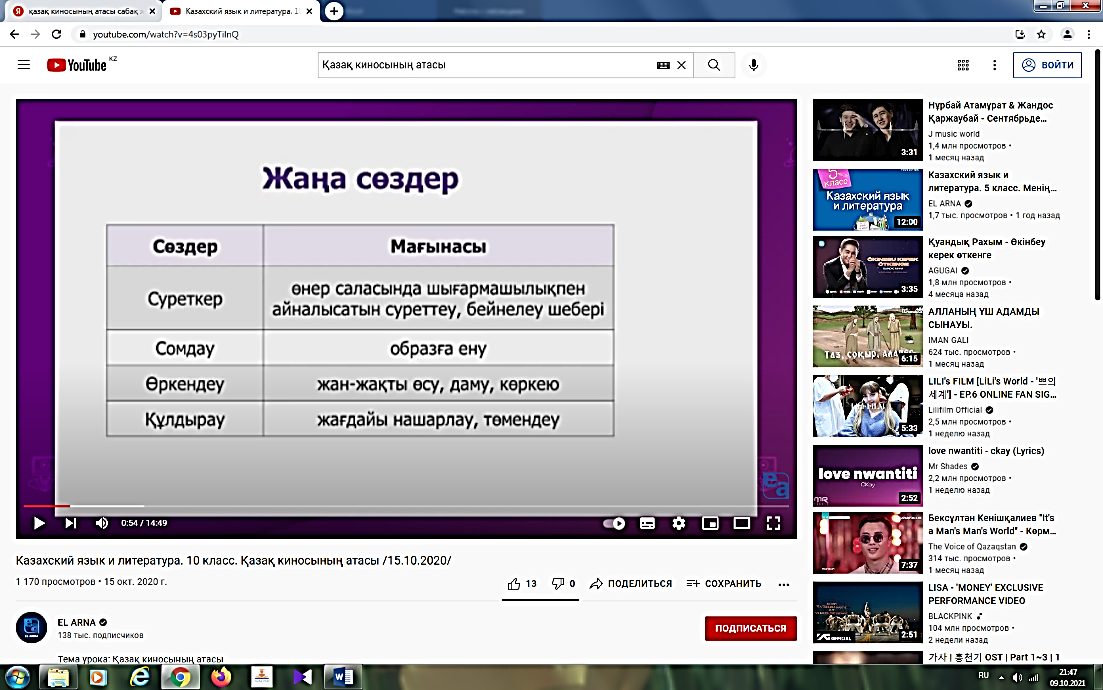 Психологиялық ахуал қалыптастыруМұғалім сыныппен сәлемдеседі, оқушыларды түгендейді. Балаларды сабаққа дайындау үшін сұрақтар қояды:-Балалар, бүгінгі көңіл-күйлерін қандай?-Сабаққа белсене қатысуға дайынсыздар ма?Үй тапсырмасын тексеру«Стикердегі диалог»Сабақ мақсатымен таныстыруЖаңа сөздермен танысуОқушылар бір-біріне тілек білдіреді, тыңдаудағдыларын дамытуға бағытталады, сондай-ақ барлық оқушылардың қатыстыруылуы арқылы сабаққа белсенділігі артадыОқушылар сұрақтарға жауап бередіОқушылар дәптерде орындайдыОқушылар бір-біріне тілек білдіреді, тыңдаудағдыларын дамытуға бағытталады, сондай-ақ барлық оқушылардың қатыстыруылуы арқылы сабаққа белсенділігі артадыОқушылар сұрақтарға жауап бередіОқушылар дәптерде орындайдыОқушылар бір-біріне тілек айту арқылы жақындасады, көңіл-күйін көтереді және бауырмалдығын оятадыАуызша кері байланыс беру.Жақсы?ТамашаслайдСабақтың ортасы(6-37 минут)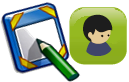 Берілген суреттердің бүгінгі сабаққа қандай қатысы болуы мүмкін деп ойлайсыз?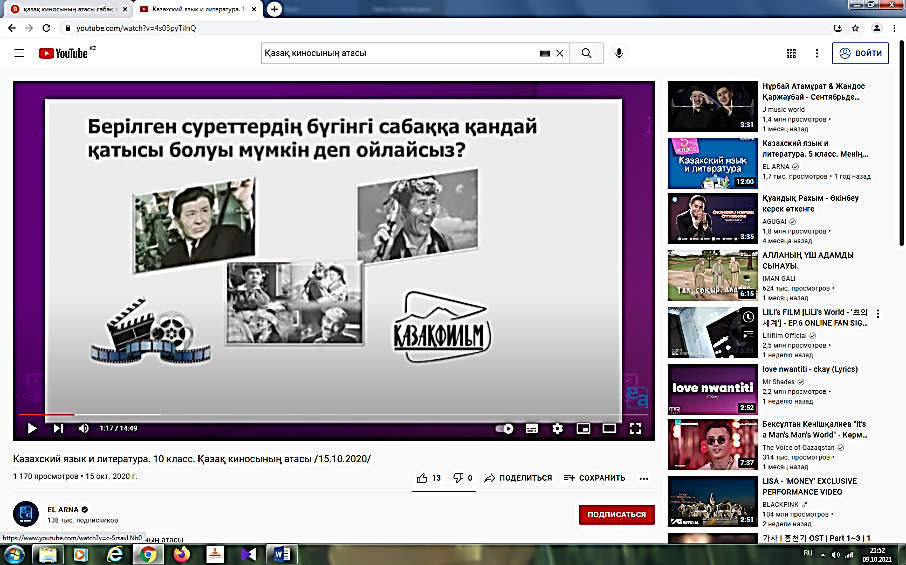 «Серпілген сауал»Қазақ киносының атасы деп кімді айтар едіңіз?«Қазақфильм» киностудиясы туралы не білесіз?«Қазақфильм» киностудиясы түсірген қандай фильмдерді көрдіңіз?Есте сақтаңыз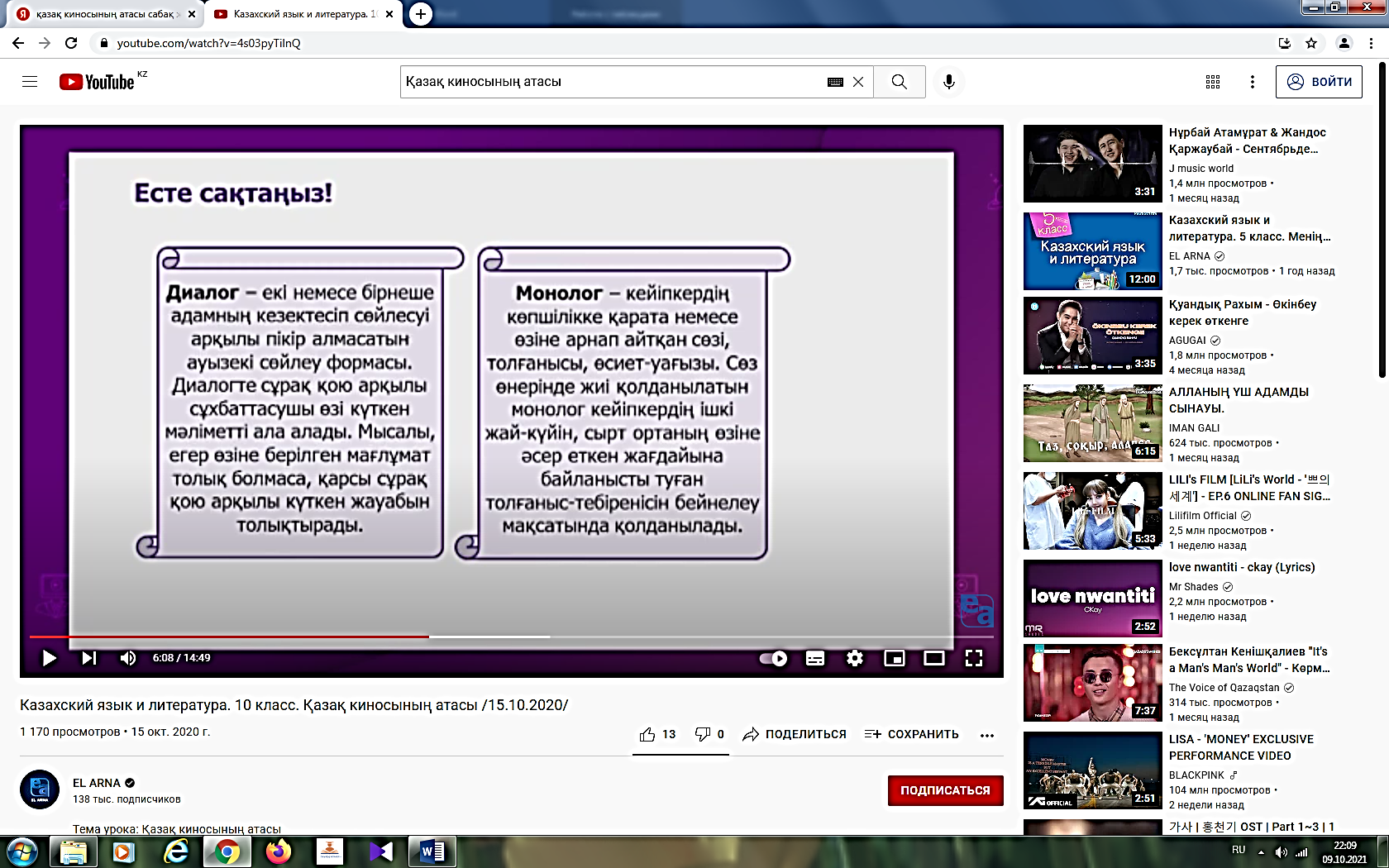 2-тапсырма. Берілген мәтін бойынша диалог құрастырыңыз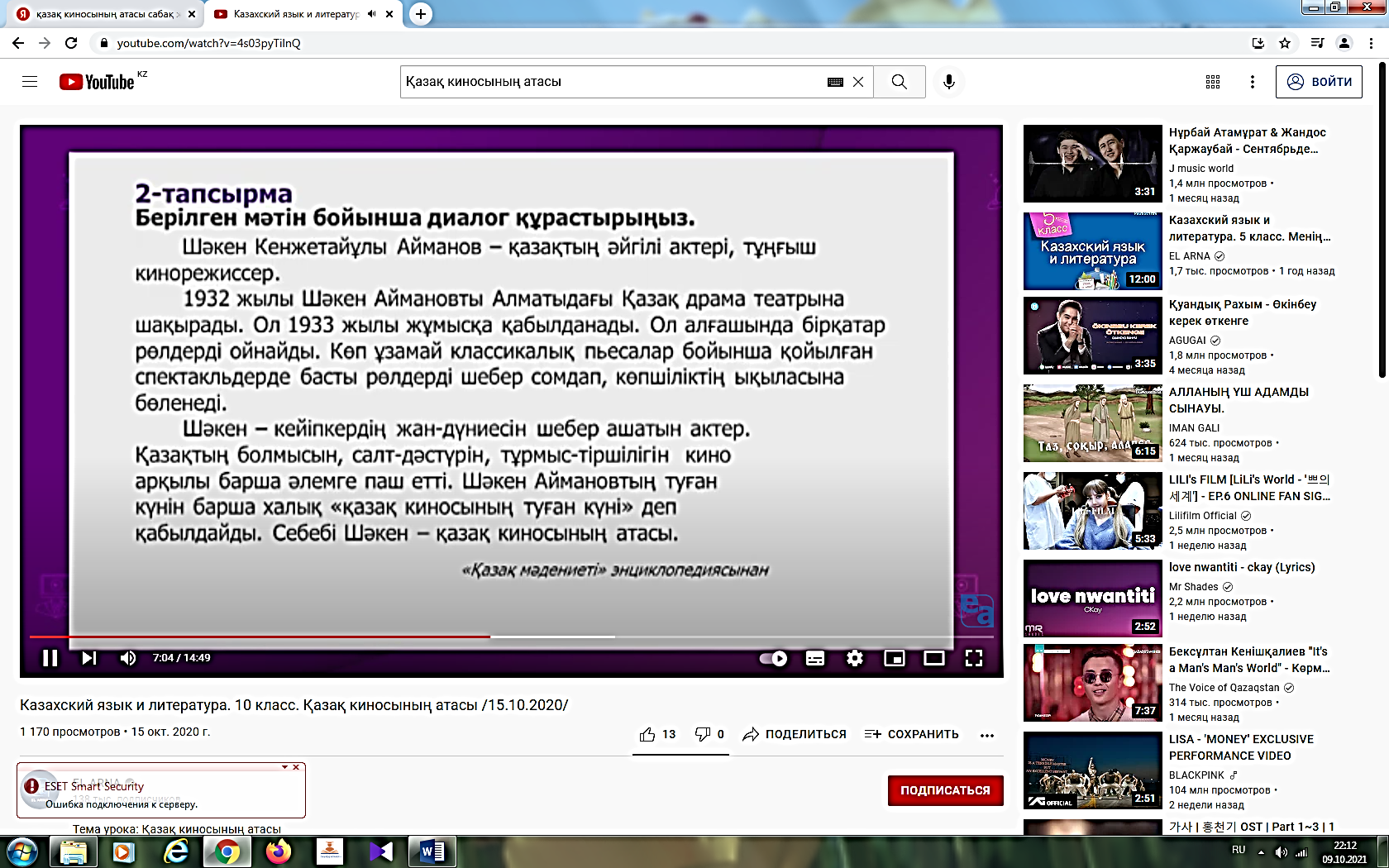 9-тапсырма. Жақша ішіндегі сөздердің қажетісін дұрыс тұлғада қойып сөйлемді жаз.10-тапсырма. Сөз әдебі мен сөйлеу этикеті формаларын орынды қолданып, «Шәкен-қазақ киносының атасы» деген пікірді 4 сөйлеммен дәлелдеңіз.Бірініші сөйлем. «Менің ойымша,....»Екінші сөйлем. «Себебі мен оны ......деп түсіндіремін».Үшінші сөйлем. «Оны мен ... деген деректермен, мысалдармен дәлелдей аламын.Төртінші сөйлем. «Осыған байланысты мен.... деген шешімге келдім»Бекіту «Кір жаятын жіп»1914 жыл1932 жыл1947-1951 жыллдар1970 жылБерілген суреттердің бүгінгі сабаққа қандай қатысы болуы мүмкін деп ойлайсыз?«Серпілген сауал»Қазақ киносының атасы деп кімді айтар едіңіз?«Қазақфильм» киностудиясы туралы не білесіз?«Қазақфильм» киностудиясы түсірген қандай фильмдерді көрдіңіз?Есте сақтаңыз2-тапсырма. Берілген мәтін бойынша диалог құрастырыңыз9-тапсырма. Жақша ішіндегі сөздердің қажетісін дұрыс тұлғада қойып сөйлемді жаз.10-тапсырма. Сөз әдебі мен сөйлеу этикеті формаларын орынды қолданып, «Шәкен-қазақ киносының атасы» деген пікірді 4 сөйлеммен дәлелдеңіз.Бірініші сөйлем. «Менің ойымша,....»Екінші сөйлем. «Себебі мен оны ......деп түсіндіремін».Үшінші сөйлем. «Оны мен ... деген деректермен, мысалдармен дәлелдей аламын.Төртінші сөйлем. «Осыған байланысты мен.... деген шешімге келдім»Бекіту «Кір жаятын жіп»1914 жыл1932 жыл1947-1951 жыллдар1970 жыл Оқушылар сұраққа жауап бередіАйтылым Сұрақтарға жауап бередіЖазылымОқушылар мәтін бойынша диалог құрастырады.ЖазылымТапсырманы дәптерде орындайдыАйтылым.«ПОПС» формуласын қолданып, «Шәкен-қазақ киносының атасы» деген пікірді дәлелдейді. Оқушылар берілген сұрақтарға жауап береді. Оқушылар мәтіңді пайдаланып, сұрақтарға жауап береді. Оқушылар сұраққа жауап бередіАйтылым Сұрақтарға жауап бередіЖазылымОқушылар мәтін бойынша диалог құрастырады.ЖазылымТапсырманы дәптерде орындайдыАйтылым.«ПОПС» формуласын қолданып, «Шәкен-қазақ киносының атасы» деген пікірді дәлелдейді. Оқушылар берілген сұрақтарға жауап береді. Оқушылар мәтіңді пайдаланып, сұрақтарға жауап береді.  Ауызша кері байланыс беру.Жақсы?ТамашаАуызша кері байланыс беру.Жақсы?ТамашаДескриптор-сұрақтарға жауап береді,-өз ойын айтады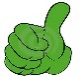 Дескриптор:-Мәтінен қажетті ақпаратты алады-сұрақ құрастырады-диалогте сөйлеу этикеті формаларын қолданады.Дескриптор:-жақша ішіндегі сөздердің қажетісін қояды.-сөйлемді дұрыс жазадыАуызша кері байланыс беру.Жақсы!ТамашаДескрипторЖалпы-3 балл;-ақпараттармен жұмыс жасайды-дәлелдер келтіредіАуызша кері байланыс беру.Жақсы!Тамаша слайдслайдслайдОқулық66 бетслайдСабақтың соңы3 минутҮй тапсырмасын беру : Эссе жазуҮй тапсырмасын беру : Эссе жазуҮй тапсырмасын беру : Эссе жазуҮй тапсырмасын беру : Эссе жазуҮй тапсырмасын беру : Эссе жазуСабақтың соңы3 минутКері байланысКері байланысКері байланысБағалау«Мадақтау сөз» әдісі. 1-10 баллдық жүйе бойынша бағаланады. «Мадақтау сөз» әдісі. 1-10 баллдық жүйе бойынша бағаланады. «Мадақтау сөз» әдісі. 1-10 баллдық жүйе бойынша бағаланады. «Мадақтау сөз» әдісі. 1-10 баллдық жүйе бойынша бағаланады. «Мадақтау сөз» әдісі. 1-10 баллдық жүйе бойынша бағаланады. «Мадақтау сөз» әдісі. 1-10 баллдық жүйе бойынша бағаланады. «Мадақтау сөз» әдісі. 1-10 баллдық жүйе бойынша бағаланады. 